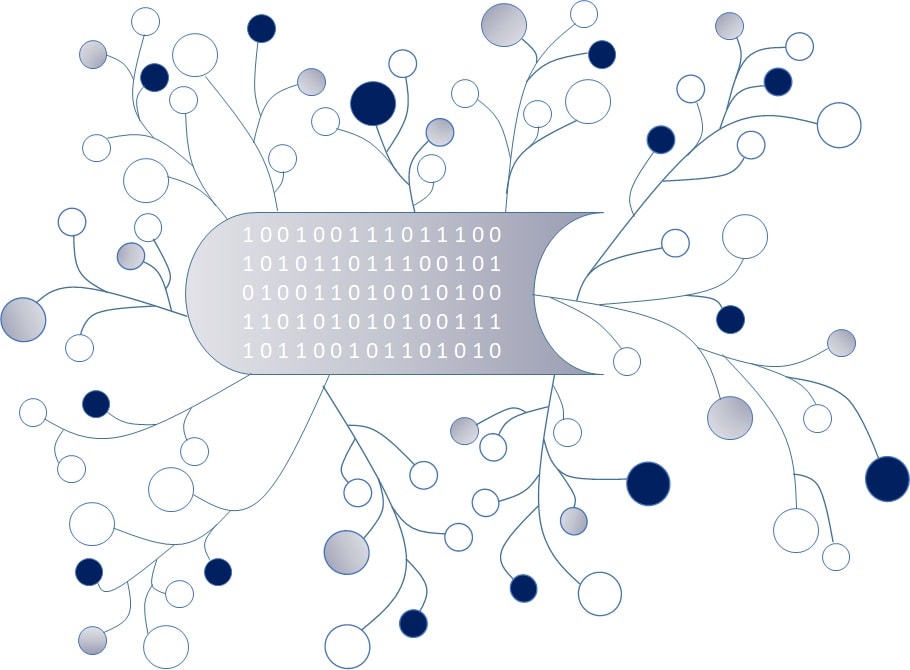 DigI-VETFostering Digitization and Industry 4.0 in vocational education2018-1-DE02-KA202-005145DigI-VET Multiplier Event Germany Event Minutes 
UPB – Jennifer Schneider Project Title	DigI-VETReference Number	2018-1-DE02-KA202-005145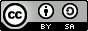 Multiplier Event in Germany – Event Minutes Date: 16.10.2019Start: 16.00h	End: 19.00hPlace: University of PaderbornRoom: SP 20.227Participants: 26Name of transcript writer: Denise EggertThe DigI-VET Project- Multiplier Event Introduction by UPB to the event.UPB started by giving basic information on the project and the current status like the project duration, naming the different partner institutions etc. After the general introduction to the DigI-VET project, aims and objectives, the following IOs were presented and explained: General presentation about the DigI-VET projectLink to the presented PowerPoint: DigI-VET-Multiplier Event-General Information- UPB(IO2) the DigI-VET sMOOCShowing the small online course, the content (at the moment just in English and German)Timeslot for the audience to ask questions, ideas and improvements Link to the presented website: German website: https://moocit.de/index.php?title=DigI-VET_-_German_sMOOCEnglish website: https://moocit.de/index.php?title=DigI-VET_-_English_sMOOC (IO5) the DigI-VET Online Observatory and Best Practice Showing the platform, the structureTimeslot for the audience to ask questions, ideas and improvements Link to the presented DigI-VET online Observatory: http://digivet-platform.eduproject.eu/business/index?page=1&per-page=12 (IO4) the DigI-VET teacher and trainer ModulesQuick presenting Module 1: DigI-VET project and curriculum the integration of interactive tasks like H5Pthe integration and the use of YouTube videos to get a first view to the teacher and learner of the topics Timeslot for the audience to ask questions, ideas and improvements Link to the Module 1: O4-A1-P1-DigI-VET- Teacher Module 1-DE(IO4) the DigI-VET learner ModulesQuick presenting Module A: Digitisation- Terms and Historythe integration of interactive tasks like H5Pthe integration and the use of YouTube videos to get a first view to the teacher and learner of the topics Timeslot for the audience to ask questions, ideas and improvements Link to the Module A: O4-A2-P1-DigI-VET- Learner Modul A- Digitisation-DE(IO3) the DigI-VET Book Quick presenting of the table of content and the aims of the DigI-VET bookLink to the table of content and structure: O3-A1-P1-DigI-VET Book Structure – ENTo sum up, in the DigI-VET Multiplier Event the results of the research and ideas about how to address digitalisation and industry 4.0 in VET is provided to VET teachers and VET educators as well as to future VET teachers. The workshop consists of six parts/ topics, which were explained and discussed through the IO2, IO3, IO4 and IO5:Part A: Insight into the current situation in industry 4.0Part B: Insight into the current situation in digitalisationPart C: Chances and challenges for VETPart D: Results of the DigI-VET researchPart E: Didactical and pedagogical hints and insights into the DigI-VET BookPart F: Future perspectivesAfter the presentation and introduction of the MATH project, the participants had the possibility to ask questions, read the poster. This was a good opportunity to get an immediate feedback on their first impression about the app, handbook, concept and results. The immediate feedback of the participants was positive. The participants agreed that there is a need for the supporting of students, teachers and educators in VET in the field of digitisation, digital transformation and digitalisation (just to name the core topics). At the most, they appreciated the realisation of sMOOC and the DigI-VET book with research results, information and guidelines. The most important advantages of the project were seen in supporting students, learners, teachers and educators in VET in improving their knowledge about Digitalisationa and didactical transformation as well as didactical approaches in this eLearning field. At the end the launch event was very positive, the audience saw a lot of potential for the use and implementation of the modules as well as in using the DigI-VET sMOOC, DigI-VET Online Observatory and DigI-VET book - also in the future.Some impressions of the Multiplier-Event: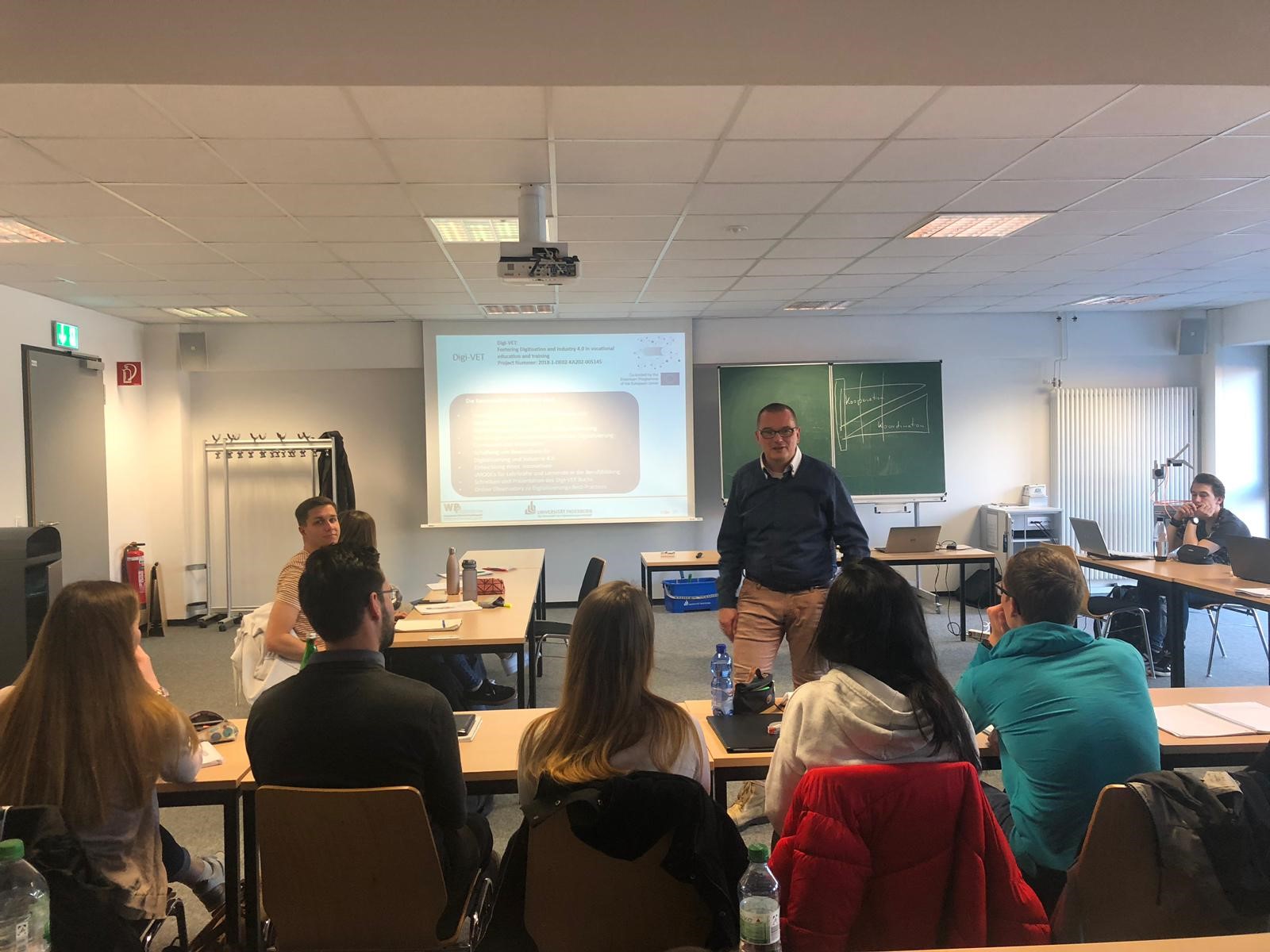 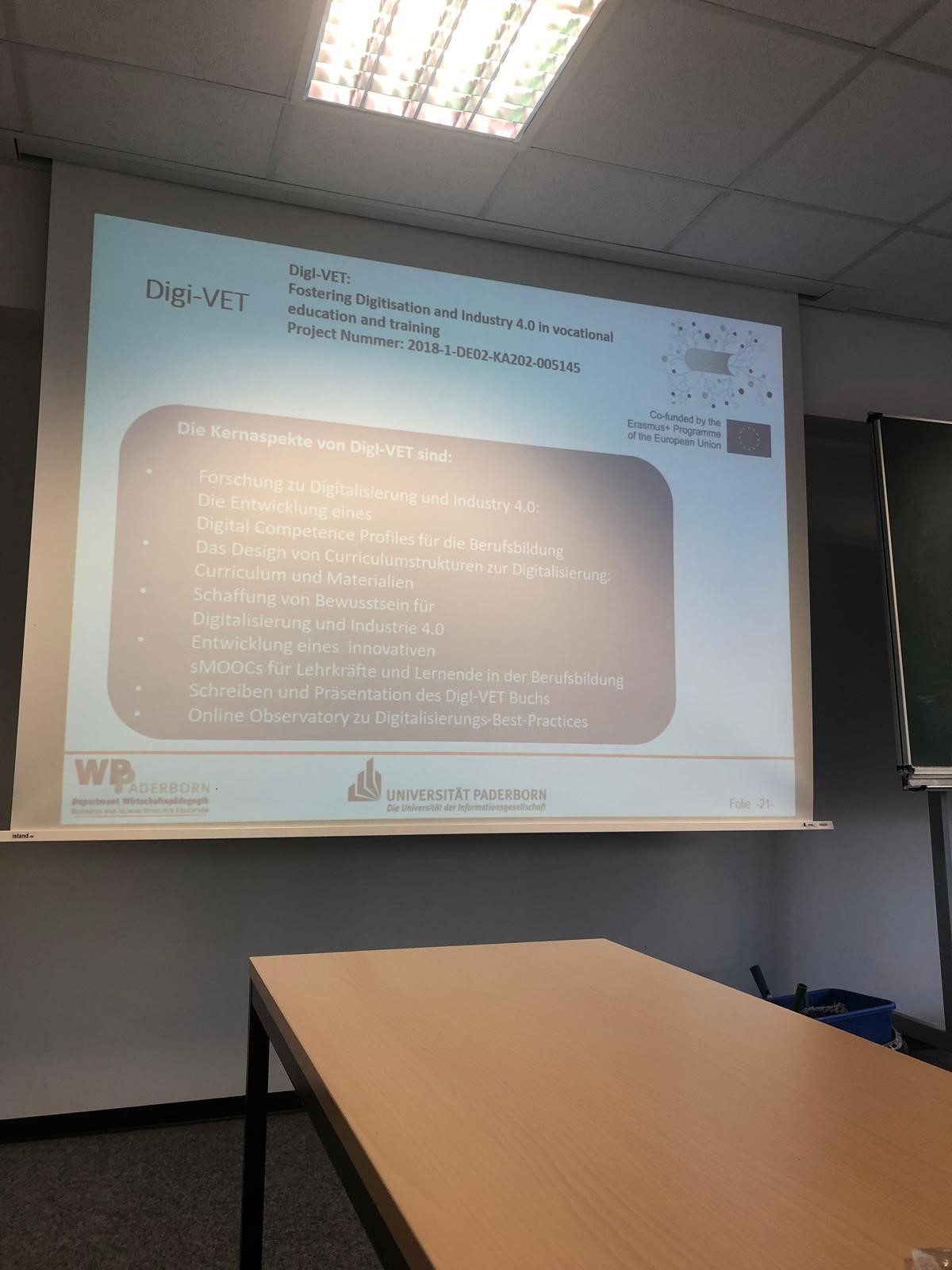 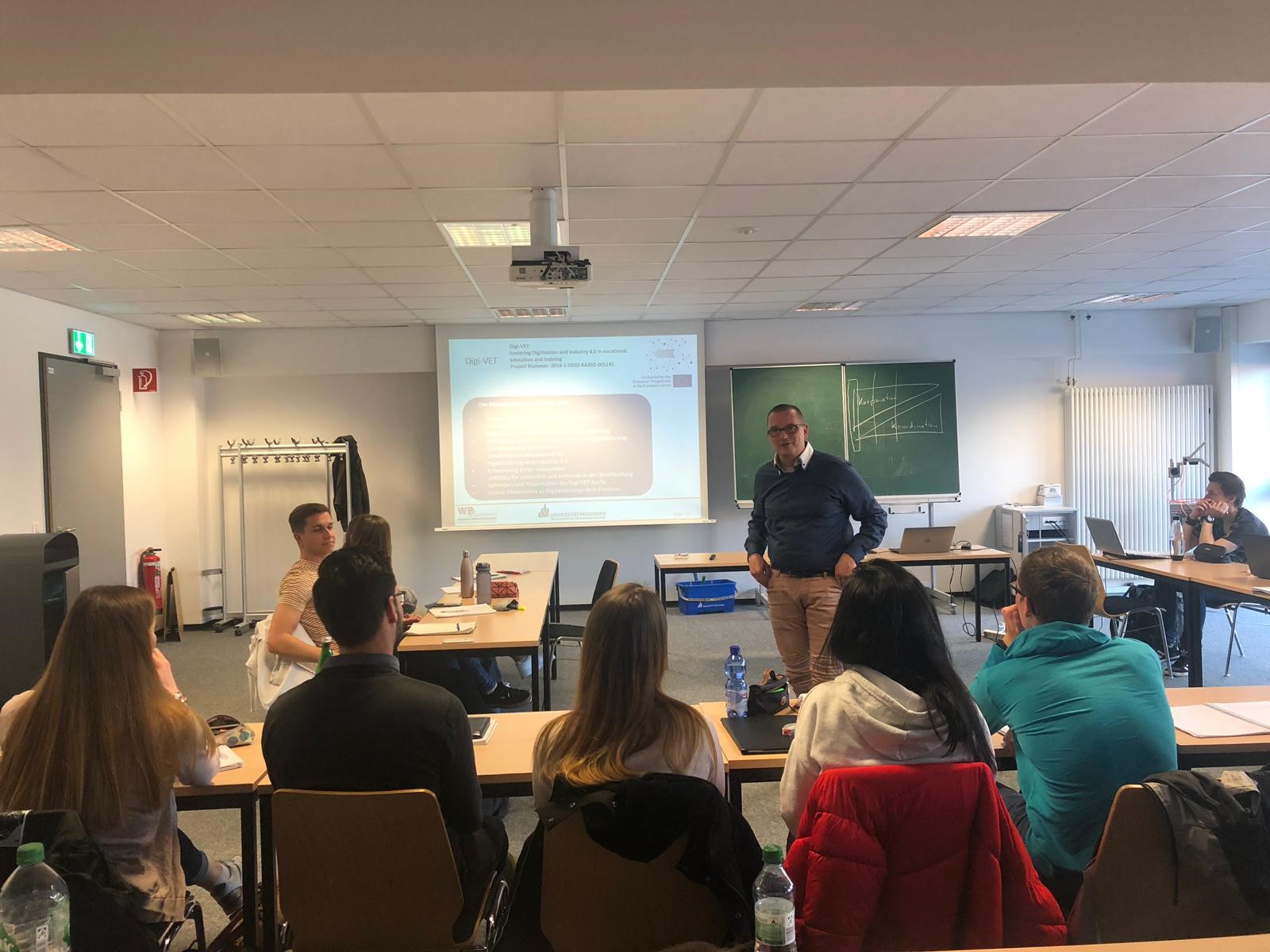 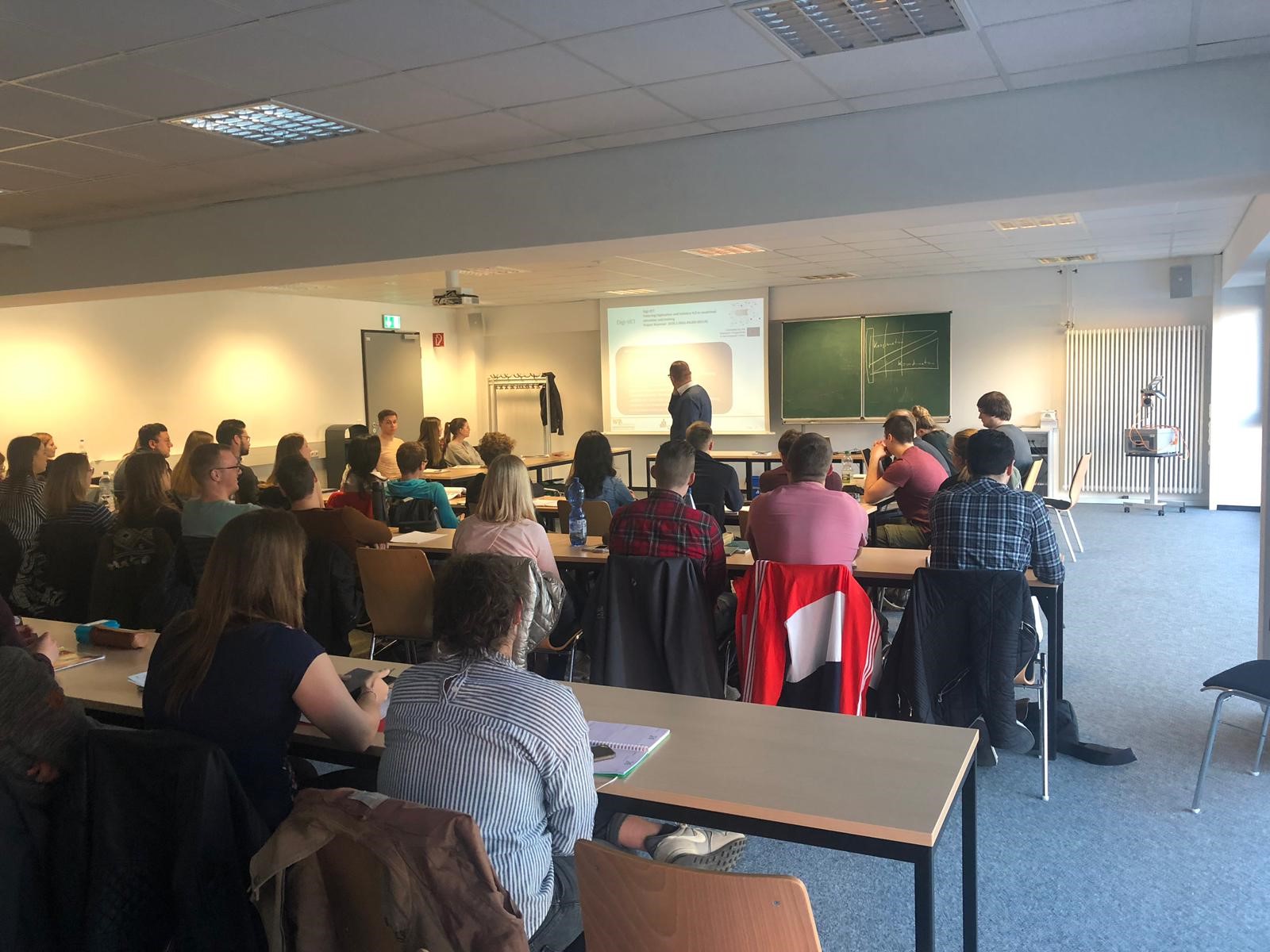 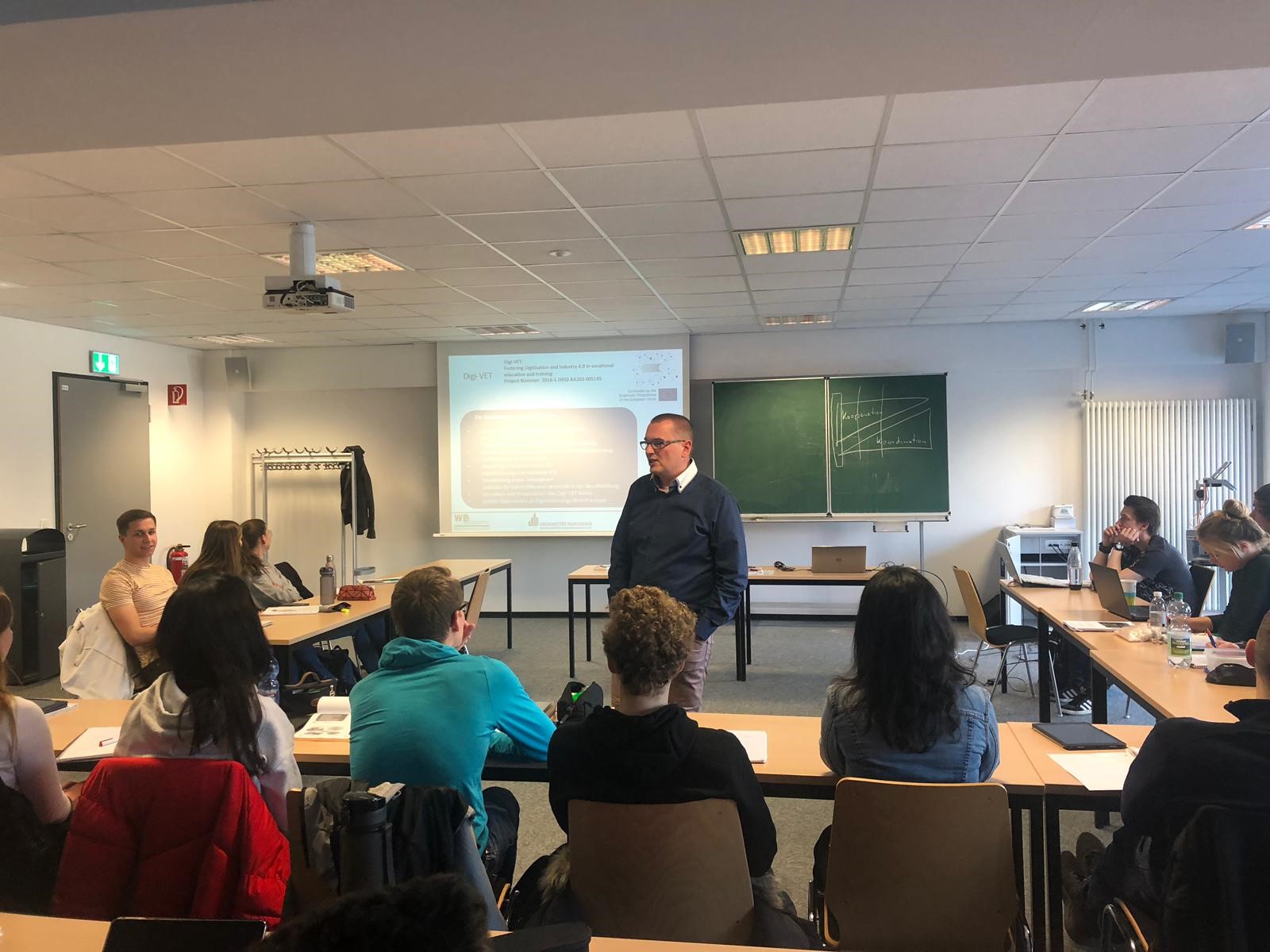 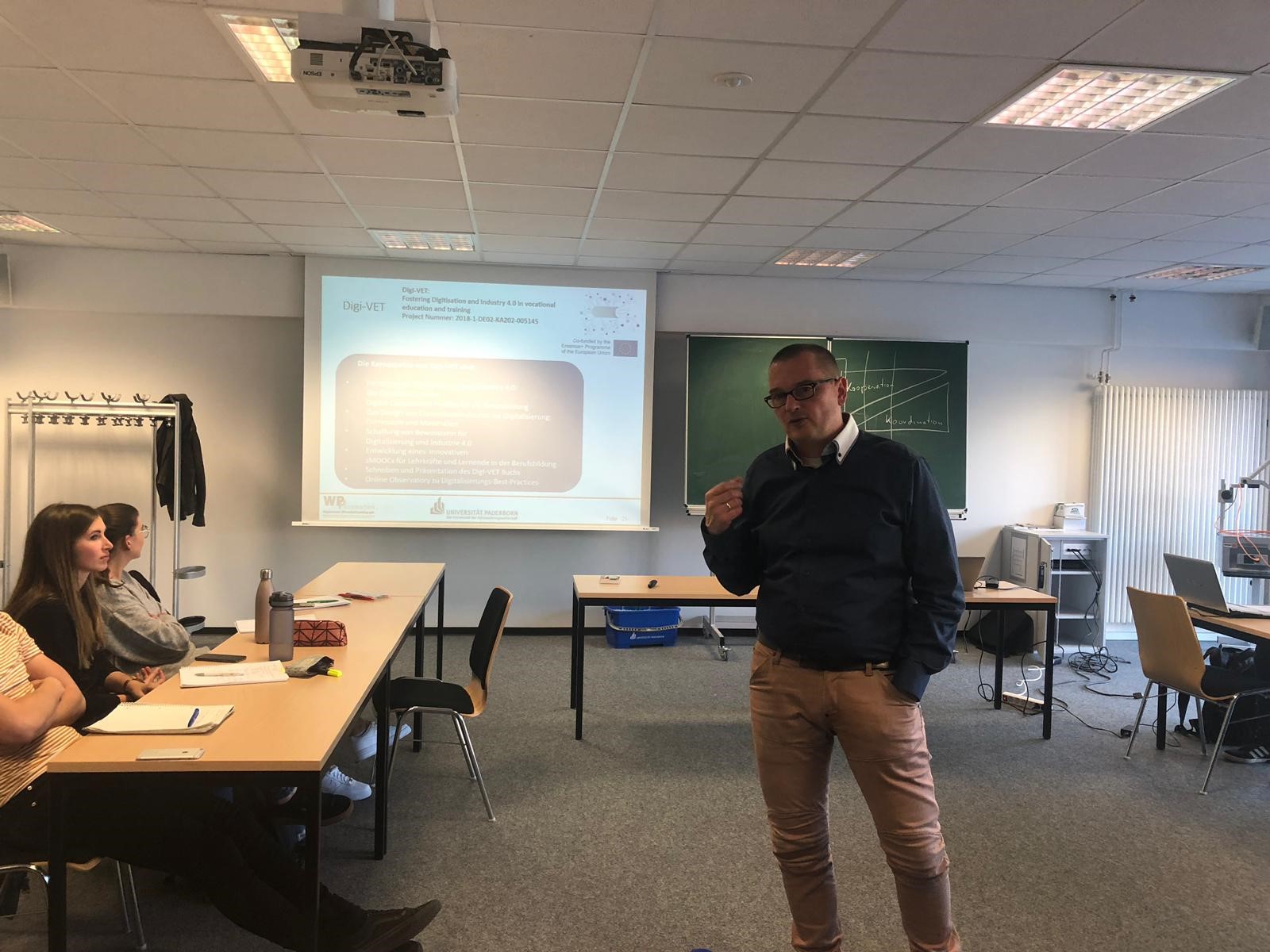 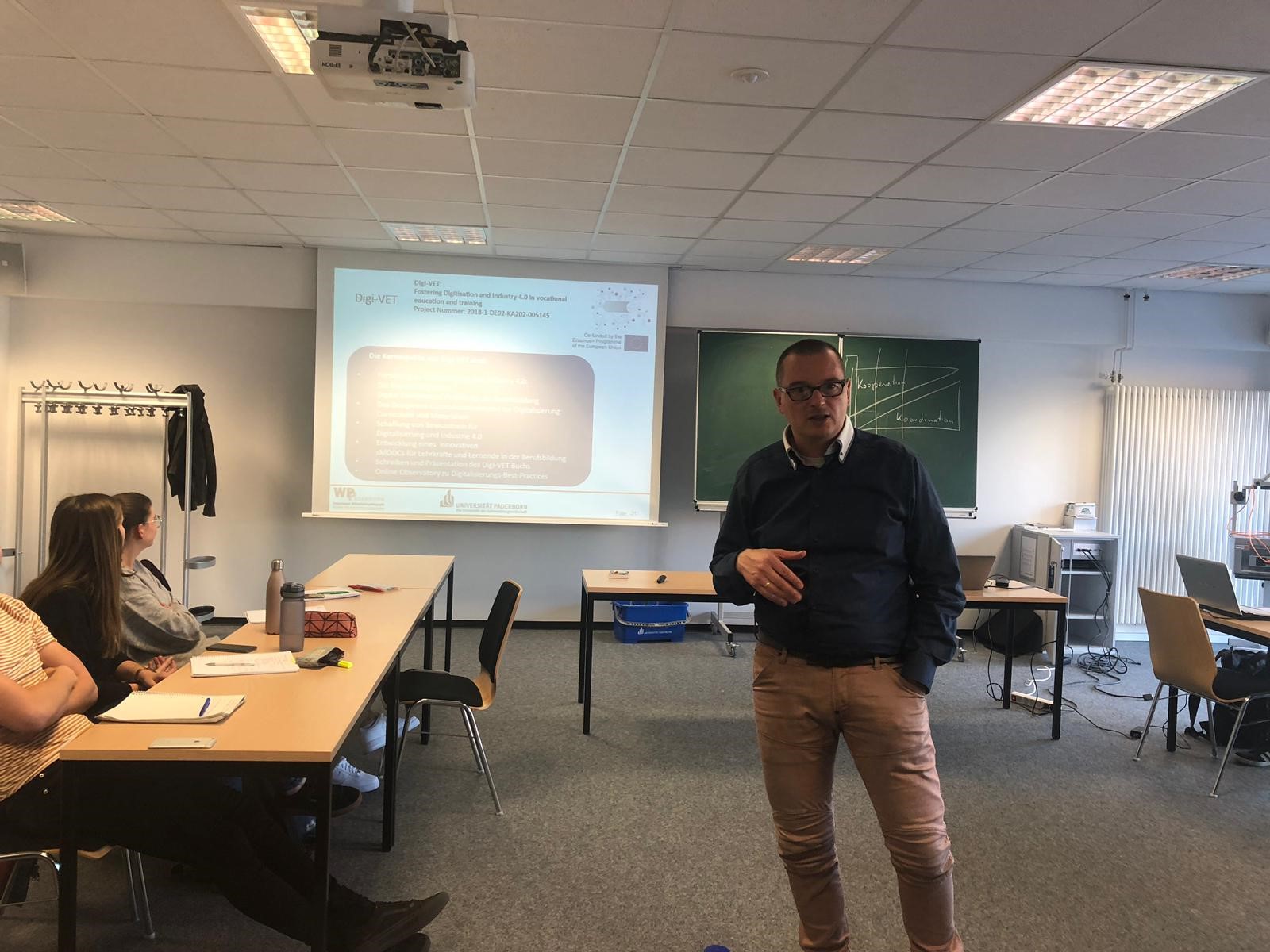 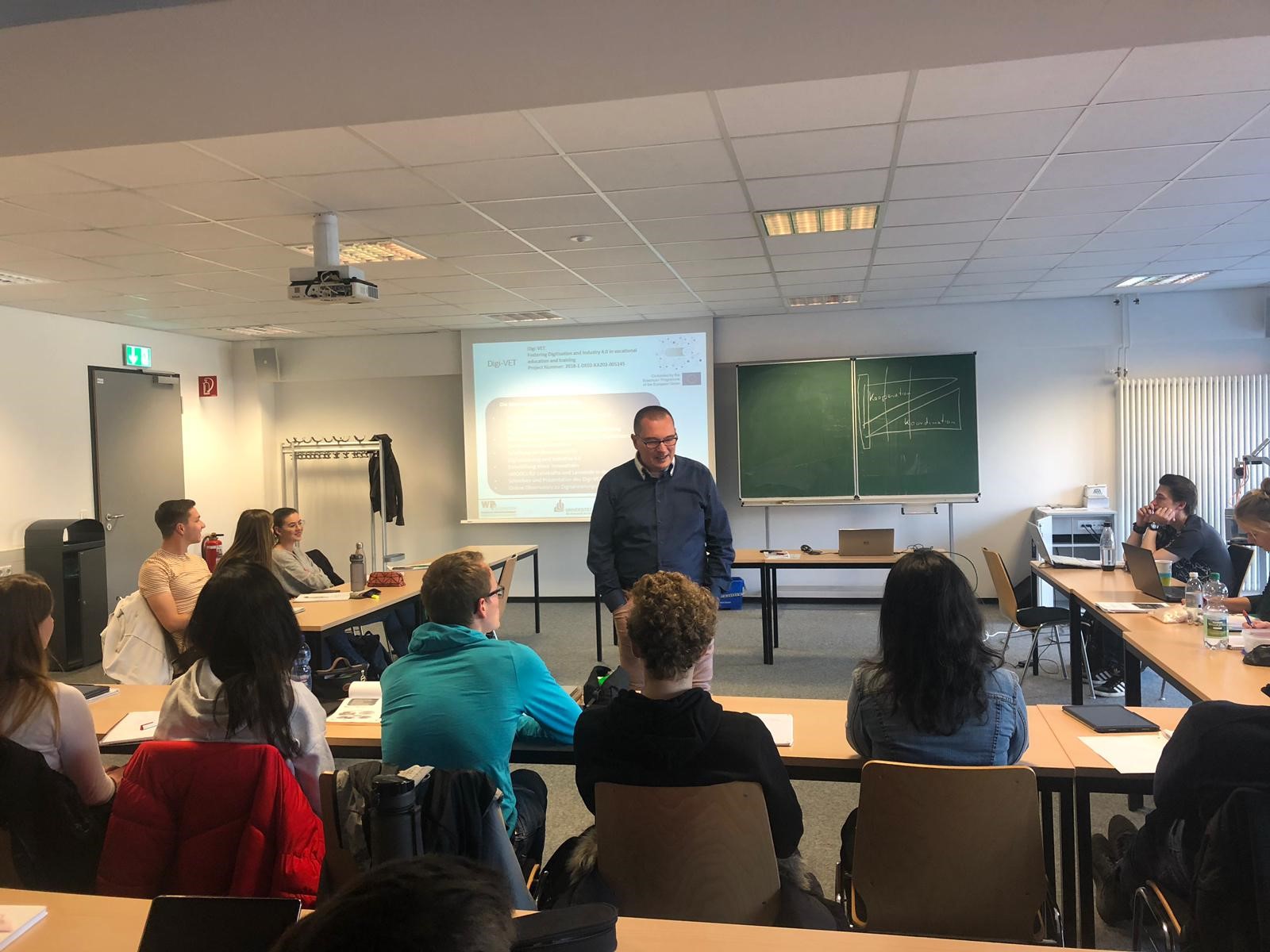 